Jídelníček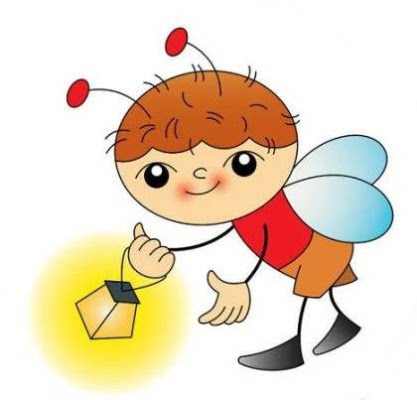 1.11.-5.11.20218.11.-12.11.2021  Jídelníček15.11.-19.11.202122.11.-26.11.2021 Jídelníček29.11.-30.11.2021DatumHlavní chodHlavní chodAlergenyPondělí1.11.PolévkaCelerová s houskouA 1,7,9Pondělí1.11.I.Krůtí Šanghaj, jasmínová rýže, ovoceA 1Pondělí1.11.II.Bramborové zelníky, houbová omáčka, ovoceA 1,3,7Úterý2.11.PolévkaKrupicová s vejcemA 1,3,7,9Úterý2.11.I.Lotrinské těstoviny s kuřecím masem, ledový salátA 1,3,7Úterý2.11.II.Francouzské brambory, míchaný zeleninový salátA 3,7Středa3.11.PolévkaKvětákováA 1,7Středa3.11.I.Vepřová krkovice na hořčici, brambory, mrkvový salátA 1,10Středa3.11.II.Zbojnická hovězí pečeně, tarhoňaA 1,3,7Čtvrtek4.11.PolévkaZeleninová s fritátovými nudlemiA 1,3,7,9Čtvrtek4.11.I.Vejce, čočka na kyselo, chlébA 1,3Čtvrtek4.11.II.Tvarohová žemlovka s jablky, ovoceA 1,3,7Pátek5.11.PolévkaCibulová se sýremA 1,3,7Pátek5.11.I.Treska smažená, bramborová kaše, salát z červené řepyA 1,3,4,7Pátek5.11.II.Čínské nudle s kuřecím masem a zeleninouA 1,9DatumHlavní chodHlavní chodAlergenyPondělí8.11.PolévkaRychlá s vejciA 1,3,9Pondělí8.11.I.Srbské rizoto s kuřecím masem, okurkový salátA Pondělí8.11.II.Luštěninové lasagne, okurkový salátA 1,3,7Úterý9.11.PolévkaDrožďová s ovesnými vločkamiA 1,9Úterý9.11.I.Kuřecí závitek se špenátovou náplní, brambory, míchaný sal.A 1,3,7Úterý9.11.II.Jelení na houbách, špecleA 1,3,7Středa10.11.PolévkaZ míchaných luštěninA 1,9Středa10.11.I.Nudle s mákem, ovoceA 1,3Středa10.11.II.Guláš z hlívy  ústřičné, pečivo, ovoceVaříme se Zbyňkem DiatkouA 1Čtvrtek11.11.PolévkaKaldounA 1,3,7Čtvrtek11.11.I.Vepřový kotlet se švestkovou omáčkou, celozrnný knedlíkA 1,3,7Čtvrtek11.11.II.Kachní stehno, zelí červené, bramborové gnocchiŠlehaný tvaroh se skořicovými jablíčky na karameluA 1,3,7Pátek12.11.PolévkaPohanková se zeleninouA 1,9Pátek12.11.I.Ruská hovězí pečeně, rýžeA 1Pátek12.11.II.Pangasius na másle, brambory, zelný salát s kopremA 1,3,4,7DatumHlavní chodHlavní chodAlergenyPondělí15.11.PolévkaZeleninová s kapánímA 1,3,7,9Pondělí15.11.I.Kuřecí na kari, těstoviny, ovoceA 1,3,7Pondělí15.11.II.Bramborový guláš, pečivo, ovoceA 1Úterý16.11.PolévkaI.II.Česneková s krutony a sýremZnojemská hovězí pečeně, rýže, zakysaná smetana s ovocemVejce, fazolové lusky na kyselo, bramboryA 1,3A 1,3A 1,7Středa17.11.PolévkaA 1,9Středa17.11.I.Státní svátekA 1,7Středa17.11.II.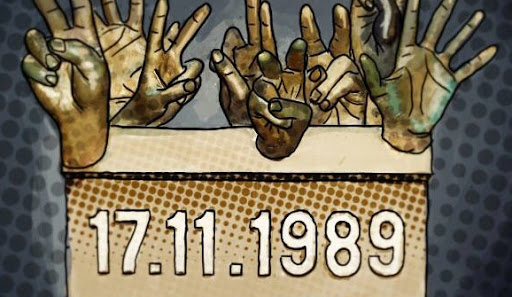 A Čtvrtek18.11.PolévkaRajská s kuskusemA 1Čtvrtek18.11.I.Rybí filé na másle, brambory, mrkvový salátA 4,7Čtvrtek18.11.II.Čočkový salát se zeleninou, grahamový rohlíkA 1Pátek19.11.PolévkaSlepičí s nudlemi	A 1,3,7Pátek19.11.I.Vepřová plec, zelí hlávkové, farmářský knedlíkA 1,3,7Pátek19.11.II.Námořnické hovězí maso, rýžeA 1DatumHlavní chodHlavní chodAlergenyPondělí22.11.PolévkaHovězí s rýží a hráškemA Pondělí22.11.I.Kuřecí plátek, lázeňská zelenina, bramboryA 1Pondělí22.11.II.Šunkové flíčky, okurkový salátA 1,3,7Úterý23.11.PolévkaGulášováA 1Úterý23.11.I.Kuře pečené, rýže, kompotA Úterý23.11.II.Tyrol gröstl, sázené vejce, okurkový salátA Středa24.11.PolévkaSlezská zelňačkaA 1,3,7Středa24.11.I.Domácí buchty s tvarohem, kakao, ovoceA 1,3,7Středa24.11.II.Bulgurové rizoto se zeleninou, červená řepaA 1Čtvrtek25.11.PolévkaČočkováA 1,9Čtvrtek25.11.I.Sekaná pečeně, bramborová kaše, coleslawA 1,3,7Čtvrtek25.11.II.Drůbeží játra po Tyrolsku, knedlíkA 1,3Pátek26.11.PolévkaI.II.Zeleninová s drožďovými knedlíčkyVídeňský guláš, těstoviny, jogurtVepřový prejt, kysané zelí, brambory	A 1,3,7A 1,3,7A 1Pátek26.11.Pátek26.11.DatumHlavní chodHlavní chodAlergenyPondělí29.11.PolévkaZeleninová s bulguremA 1,9Pondělí29.11.I.Chilli con carne s hovězím masem, chlébA 1Pondělí29.11.II.Uzené, křenová omáčka, knedlíkA 1,3,7Úterý30.11.PolévkaHovězí s drobenímA 1,3,7,9Úterý30.11.I.Boloňské špagety s kuřecím masem, ovoceA 1Úterý30.11.II.Bavorské vdolečky, kakao, ovoceA 1,3,7Změna jídelníčku vyhrazena !